VSTUPNÍ ČÁSTNázev moduluModerní technologie soustruženíKód modulu23-m-3/AP54Typ vzděláváníOdborné vzděláváníTyp moduluodborný praktickýVyužitelnost vzdělávacího moduluKategorie dosaženého vzděláníH (EQF úroveň 3)L0 (EQF úroveň 4)Skupiny oborů23 - Strojírenství a strojírenská výrobaKomplexní úlohaProfesní kvalifikacePlatnost standardu od26. 07. 2016Obory vzdělání - poznámky23-56-H/01 Obráběč kovů23-51-H/01 Strojní mechanik23-52-H/01 Nástrojař23-61-H/01 Mechanik opravář motorových vozidel 23-44-L/01 Mechanik strojů a zařízení23-45-L/01 Mechanik seřizovačDélka modulu (počet hodin)132Poznámka k délce moduluPlatnost modulu od30. 04. 2020Platnost modulu doVstupní předpokladyZvládnutí základního učiva a dovednosti ze soustružení 1. ročníku jako:základní druhy soustruhů a jejich hlavní částisoustružnické nástroje, upínáníupínání obrobků soustružení čelních a vnějších válcových plochnavrtávání, význam, typy středicích důlkůJÁDRO MODULUCharakteristika moduluCílem modulu je rozšířit znalosti a dovednosti žáků v oblasti moderních technologií soustružení. Využívání nových nástrojů pro kvalitnější povrch opracovaných ploch, využívání dalšího příslušenství soustruhů. Osvojení si soustružení válcových ploch, zapichování, upichování, vypichování, vrtání, vyhrubování, vystružování, soustružení vnitřních válcových ploch, osazení, drážky, soustružení vnějších a vnitřních kuželových ploch.Část modulu bude probíhat ve školních dílnách.Očekávané výsledky učeníŽák:soustruží tolerované rozměrysprávně provádí upichování, zapichování a vypichováníupíná vrták pomocí vrtací hlavičkyupíná vrtáky, výhrubníky a výstružníky do volné hlavysprávně používá a upíná různé druhy soustružnických nožůupravuje vnitřní hrany a plochyvyrábí průchozí a neprůchozí otvoryzhotovuje kuželové plochy pootočením nožových saní, vyosením koníku, pomocí vodicího pravítka, kuželovými výstružníkydokáže používat všechny způsoby výroby závitů na soustruhusprávně nastaví závitový nůžseřídí posuvový mechanismus soustruhuměří závity kalibrem, šablonou i třídrátkovou metodouzhotovuje na soustruhu závity očkem i závitníkyprovádí dokončovací práce na soustruhu, jako jsou leštění, pilování, rýhování a vroubkování válcových plochKompetence ve vazbě na NSK23-022-H Soustružení kovových materiálů:Volba postupu práce a technologických podmínek soustružení, potřebných nástrojů, pomůcek a materiálůMěření a kontrola délkových rozměrů, geometrických tvarů, vzájemné polohy prvků a jakosti povrchuUpínání nástrojů, polotovarů a obrobků a ustavování jejich polohy na různých druzích soustruhů a vyvrtávačekObsluha soustruhů a vyvrtávačekObsah vzdělávání (rozpis učiva)Obrábění soustružením:technická dokumentacemateriály k obráběníbezpečnost práce a ochrana zdraví při prácikvalita práce, výrobků, kontrolauplatnění na trhu práceUčební činnosti žáků a strategie výukysamostudium odborné literatury soustruženíodborná přednáška na téma soustružnické nožeaudiovizuální prezentace soustruženíodborná přednáška na téma používané druhy soustruhů ve strojírenství s digitálním odměřovanímvyhledání ve Strojnických tabulkách značení jakosti ploch obrobených soustruženímvýroba zadané součásti soustruženímZařazení do učebního plánu, ročník2. ročníkVÝSTUPNÍ ČÁSTZpůsob ověřování dosažených výsledkůPraktické zkoušení – výsledek OV – vyrobený obrobek na soustruhuKritéria hodnoceníVýborný            88–100 %Chvalitebný      75–87 %Dobrý                63–74 %Dostatečný       40–62 %Nedostatečný    0–39 %Doporučená literaturaStrojírenská technologie 2 – 2. díl – Koroze, základy obrábění, výrobní postupy. Autor: Miroslav HluchýPoznámkyVazba na NSK:Soustružení kovových materiálů (kód: 23-022-H)Obsluha CNC obráběcích strojů (kód: 23-026-H) Zámečník (kód: 23-003-H)Obsahové upřesněníSpol - Spolupráce škol se zaměstnavateliMateriál vznikl v rámci projektu Modernizace odborného vzdělávání (MOV), který byl spolufinancován z Evropských strukturálních a investičních fondů a jehož realizaci zajišťoval Národní pedagogický institut České republiky. Autorem materiálu a všech jeho částí, není-li uvedeno jinak, je Projekt MOV. Creative Commons CC BY SA 4.0 – Uveďte původ – Zachovejte licenci 4.0 Mezinárodní.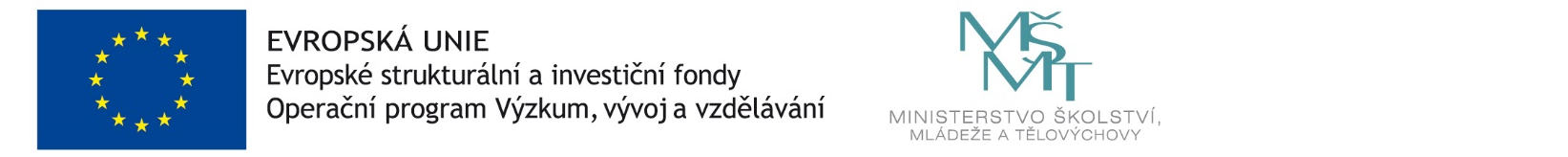 